Sample Assessment Outline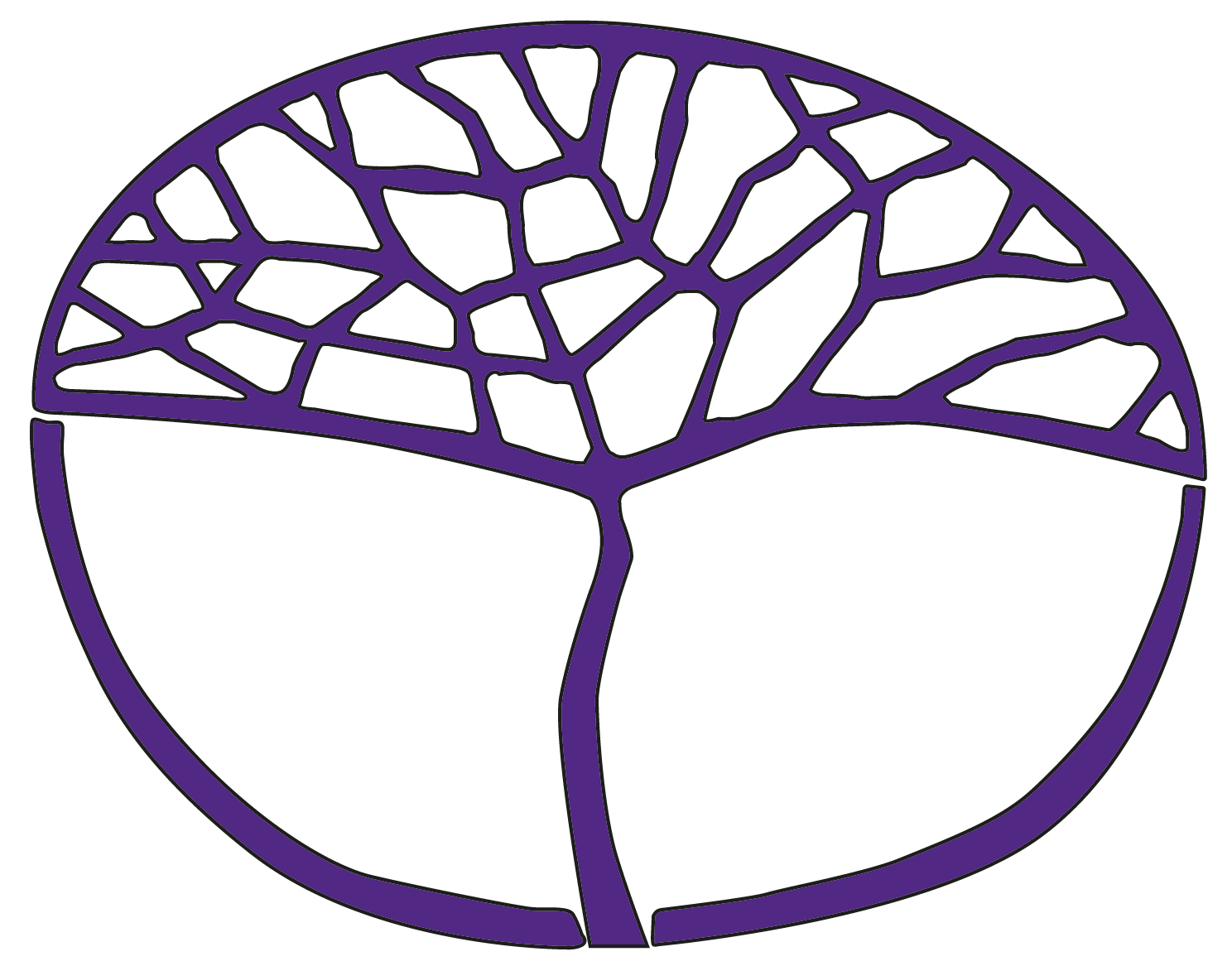 French: Second LanguageGeneral Year 12Copyright© School Curriculum and Standards Authority, 2018This document – apart from any third party copyright material contained in it – may be freely copied, or communicated on an intranet, for non-commercial purposes in educational institutions, provided that the School Curriculum and Standards Authority is acknowledged as the copyright owner, and that the Authority’s moral rights are not infringed.Copying or communication for any other purpose can be done only within the terms of the Copyright Act 1968 or with prior written permission of the School Curriculum and Standards Authority. Copying or communication of any third party copyright material can be done only within the terms of the Copyright Act 1968 or with permission of the copyright owners.Any content in this document that has been derived from the Australian Curriculum may be used under the terms of the Creative Commons Attribution 4.0 International licence.DisclaimerAny resources such as texts, websites and so on that may be referred to in this document are provided as examples of resources that teachers can use to support their learning programs. Their inclusion does not imply that they are mandatory or that they are the only resources relevant to the course.Sample assessment outlineFrench: Second Language – General Year 12Unit 3 and Unit 4Assessment typeAssessment 
type weightingAssessmenttaskweightingWeek dueAssessment taskOral 
communication30%10%Semester 1Week 5Task 1: My relationshipsParticipate in a 4–5 minute conversation in French related to The individual – My relationshipsOral 
communication30%10%Semester 2Week 6Task 7: Visiting a francophone countryParticipate in a 6–7 minute conversation in French related to The individual – Visiting a francophone countryOral 
communication30%10%Semester 2Week 15Task 10: Our French connectionsParticipate in a 6–7 minute conversation in French related to The changing world – Our French connectionsResponse: 
Listening25%10%Semester 1Week 14Task 4: Leading a healthy lifestyleListen to French texts and respond in English to questions in EnglishResponse: 
Listening25%15%Semester 2Week 14Task 9: Our French connectionsListen to French texts related to The changing world – Our French connections and respond in English to questions in EnglishResponse: 
Viewing and 
reading20%10%Semester 1Week 10Task 2: French sports and leisureRead/view French texts related to The French-speaking communities – French sports and leisure and respond in English to questions in EnglishResponse: 
Viewing and 
reading20%10%Semester 2Week 5Task 6: Visiting a francophone countryRead/view French texts related to The individual – Visiting a francophone country and respond in English to questions in EnglishWritten communication10%5%Semester 1Week 15Task 5: Leading a healthy lifestyleWrite a blog post in approximately 100 words in French related to The changing world 
– Leading a healthy lifestyleWritten communication10%5%Semester 2Week 11Task 8: Daily life in a French-speaking familyWrite an article in approximately 100 words in French related to The French-speaking communities – Daily life in a French-speaking familyExternally 
set task15%15%Semester 1Week 13Task 3: A task set by the Authority based on the following content from Unit 3 – <teacher to insert information provided by the Authority>Total100%100%